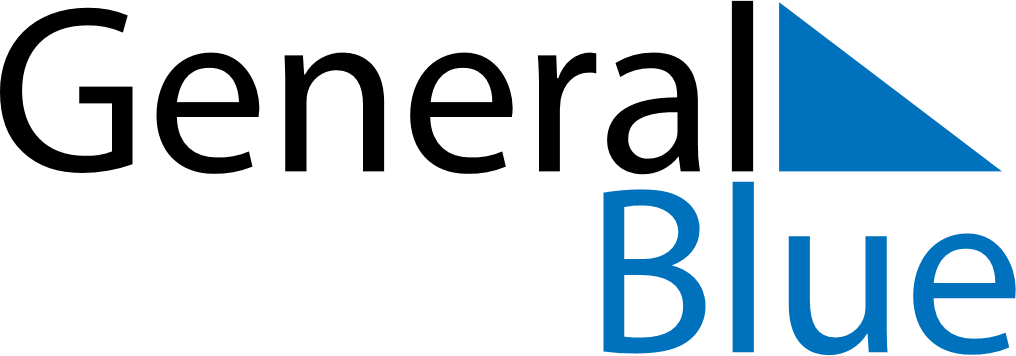 September 2027September 2027September 2027September 2027VenezuelaVenezuelaVenezuelaSundayMondayTuesdayWednesdayThursdayFridayFridaySaturday1233456789101011Our Lady of Coromoto121314151617171819202122232424252627282930